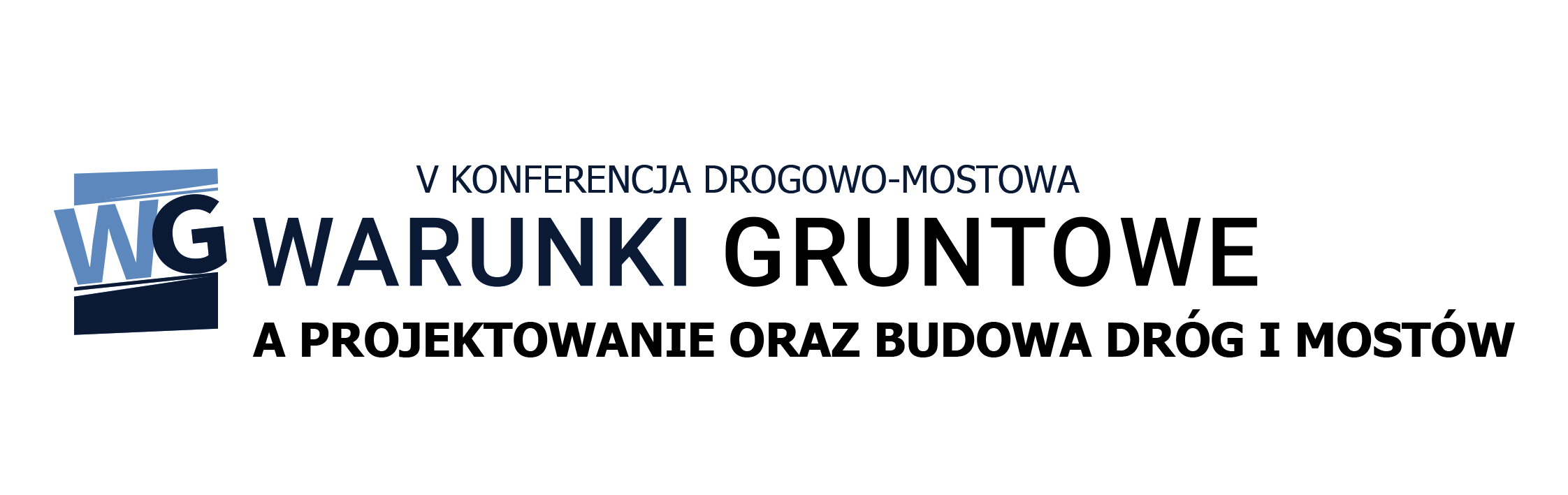 FORMULARZ ZGŁOSZENIOWY DANE DO FAKTURY:NIP (jeśli firma): …………………………………..……………………………………………………………………….………………..…..……….…………….Nazwa firmy:…………………………………………………………………………………………..…………….……….……………..…….……………….…….Kod i miasto:………………………………….………………………………………………………….………………………..………………………………..…….Ulica i numer:………………….………………….………………………………………………………………………………………………...…………………...DANE OSOBY ZGŁASZAJĄCEJ (wypełnić w przypadku, gdy jest to inna osoba niż osoba uczestnicząca):Imię i nazwisko:………………………………………………………………..…………………………………..……………………..……………………………Telefon:………………………………………………………………………………………………………………………………………………………….………….    Mail:……………………………………………………..………………………………………………………………………..…………………………………………DANE OSOBY UCZESTNICZĄCEJ:Imię:……………………….…………………………………………………….……………………..……………………………………………..……………….…….Nazwisko:……………………………………………………………………….…………………………………………………………………..………………….....Stanowisko:………………………………………………………………………………………………………………………………………………..………………Telefon:…………………………..……………………………………   Mail:…………………..………………………………………………..……………………Proszę o zaznaczenie wybranej opcji (X)* cena netto / nie zawiera kosztów noclegów oraz parkingówDODATKOWE:………………………………………………………………………………………………………………………………………………………………………………Udział w wycieczce regionalnej (5.10. w godz. 15.00 – 18.00)Jeżeli będzie Pan/Pani korzystać z takiej możliwości proszę o wybór jednej z poniższych atrakcji.Proszę o uzupełnienie w momencie wyrażenia zgodyInformacjaPrzyjmuję do wiadomości, że na dane kontaktowe, które zostały pozostawione w formularzu może nastąpić kontakt telefoniczny lub e-mailowy w celu dokończenia realizacji zgłoszenia.  Zgoda na przetwarzanie danych w celach marketingowychWyrażam zgodę na przetwarzanie danych osobowych w celach marketingowych przez Administratora zgodnie z Rozporządzeniem Parlamentu Europejskiego i Rady (UE) 2016/679 z dnia 27 kwietnia 2016 r. w sprawie ochrony osób fizycznych w związku z przetwarzaniem danych osobowych i w sprawie swobodnego przepływu takich danych oraz uchylenia dyrektywy 95/46/WE (ogólne rozporządzenie o ochronie danych).Zgoda na wysyłkę wiadomości marketingowych drogą elektronicznąWyrażam zgodę na otrzymywanie od ELAMED Spółka z ograniczoną odpowiedzialnością Sp. k. z siedzibą w Katowicach przy al. Roździeńskiego 188 c informacji handlowych drogą elektroniczną na podany przeze mnie adres e-mail, zgodnie z Ustawą z dnia 18 lipca 2002 r. o świadczeniu usług drogą elektroniczną (Dz.U. nr 144, poz. 1204, z późn. zm.).Zgoda na kontakt telefonicznyWyrażam zgodę na kontakt telefoniczny na podany przeze mnie nr telefonu w celu przedstawienia oferty handlowej zgodnie z Ustawą z dnia 16 lipca 2004 roku o prawie telekomunikacyjnym (Dz.U. z 2014 r., poz. 243).Przetwarzanie wizerunkuWyrażam zgodę na utrwalenie w toku konferencji mojego wizerunku i wypowiedzi oraz przetwarzanie tak utrwalonych moich danych osobowych oraz wykorzystywanie, używanie, obróbkę, powielanie i wielokrotne rozpowszechnianie mojego wizerunku i wypowiedzi utrwalonych jakąkolwiek techniką, na wszelkich nośnikach (w tym w postaci fotografii, filmu, dokumentacji filmowej lub dźwiękowej)  w ramach konferencji w celach informacyjnych, promocji i reklamy. Niniejsza zgoda jest nieodpłatna, nie jest ograniczona ilościowo ani terytorialnie. Dla celów informacyjnych, promocji i reklamy mój wizerunek może być użyty do różnego rodzaju form elektronicznego przetwarzania, kadrowania i kompozycji, a także zestawiony z wizerunkami innych osób, może być uzupełniony towarzyszącym komentarzem, natomiast nagranie filmowe i dźwiękowe mogą być cięte, montowane, modyfikowane, dodawane do innych materiałów powstających na potrzeby działalności Administratora – bez obowiązku akceptacji produktu końcowego. Niniejsza zgoda obejmuje wszelkie formy publikacji, w szczególności rozpowszechnianie w Internecie (w tym na stronach seminarium, portalach społecznościowych Facebook, Twitter, YouTube itp.). Mój wizerunek nie może być użyty w formie lub publikacji obraźliwej dla mnie lub naruszać w inny sposób moje dobra osobiste.Akceptacja regulaminu Sprzedaży ProduktówAkceptuję Regulamin Sprzedaży Produktów Elamed Media Group, który jest w całości dostępny na stronie https://elamed.pl w zakładce Pliki do pobrania. 										  ………………………….……………………………………							Data, pieczęć, podpis osoby uczestniczącejPragniemy zakomunikować, że:Odsyłając wypełniony powyższy formularz, potwierdzają Państwo zgłoszenie uczestnictwa, a tym samym akceptują regulamin Seminarium Warsztatowego – Drogi Publiczne. Regulamin dostępny jest na stronie internetowej wydarzeniahttps://seminaria.drogi-publiczne.pl/Pragniemy poinformować, że:1) Administratorem danych osobowych jest Elamed Sp. z o.o. Sp. k. z siedzibą w Katowicach (40-203), przy al. Roździeńskiego 188 c. NIP: 954-257-33-00, REGON: 240514233, KRS0000411505 (Sąd Rejonowy Katowice-Wschód, Wydział VIII Gospodarczy KRS), tel.: 32 788 51 28, e-mail: dok@elamed.pl.2) W każdej chwili mogą Państwo cofnąć zgodę dotyczącą przetwarzania danych osobowych bez ponoszenia negatywnych konsekwencji. Wystarczy wysłać e-mail, zadzwonić lub przesłać wiadomość pocztą tradycyjną na wskazane powyżej dane kontaktowe.3) Możecie się Państwo skontaktować z Inspektorem Ochrony Danych Osobowych pisząc na: iodo@elamed.pl.4) Dodatkowe informacje dotyczące przetwarzania danych osobowych dostępne są na stronie internetowej https://zgoda-status.elamed.pl/.Informacja dla konsumentów (osoby fizyczne):Wszelkie informacje związane z prawami i obowiązkami dla Konsumenta umieściliśmy w Regulaminie Sprzedaży Produktów Elamed Media Group, który jest w całości dostępny na stronie https://elamed.pl w zakładce Pliki do pobrania.Pakiet Standard:Pakiet Prenumerator:Pakiet  3 os.  -50%Cena netto: 1390 / 1112 zł  - ……….Cena netto: 1190 zł - …………..Cena netto: 3475 zł - ………….Zabytkowa Kopalnia SrebraSztolnia Czarnego PstrągaTakNieTakNieTakNieTakNie